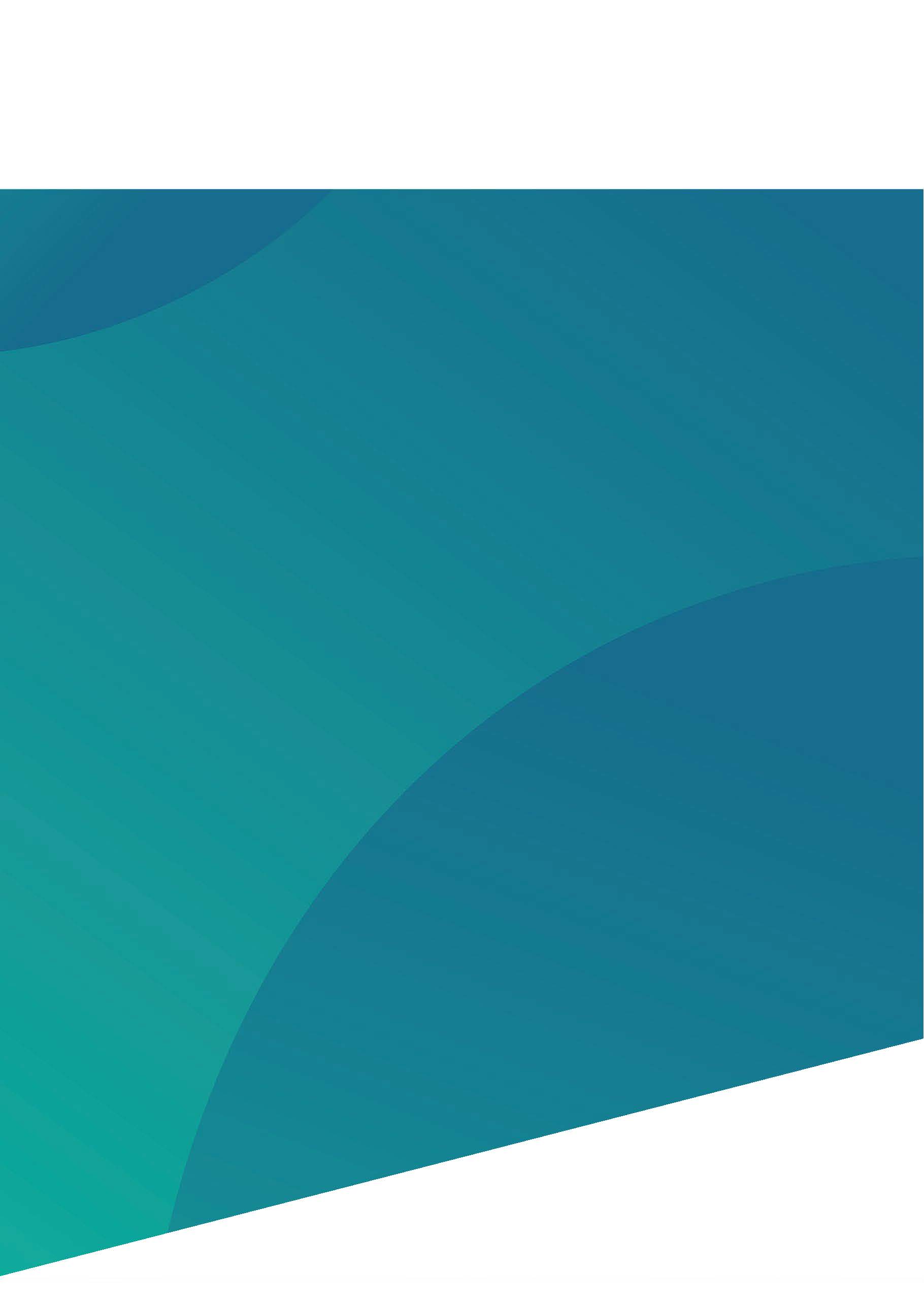 Executive summary of Session 4 of the  VALUE-Dx Regulatory/HTA/Payer EAP 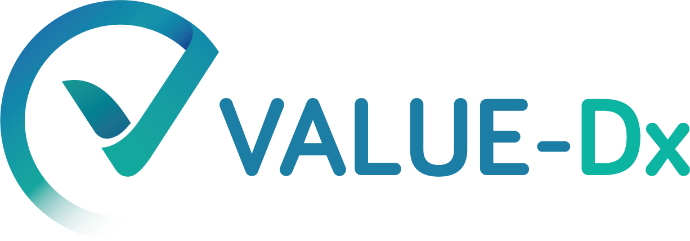 This project has received funding from the Innovative Medicines Initiative 2 Joint Undertaking under grant agreement No 820755. This Joint Undertaking receives support from the European Union’s Horizon 2020 research and innovation programme and EFPIA and bioMérieux SA, Janssen Pharmaceutica NV, Accelerate Diagnostics S.L., Abbott, Bio-Rad Laboratories, BD Switzerland Sàrl, and The Wellcome Trust Limited.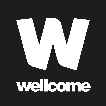 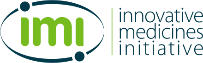 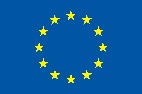 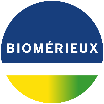 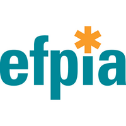 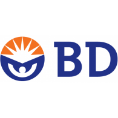 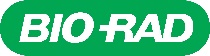 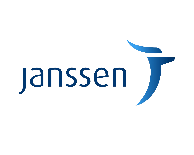 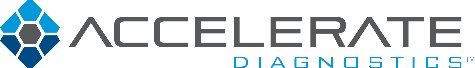 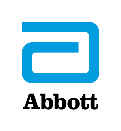 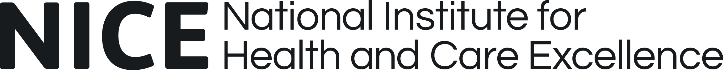 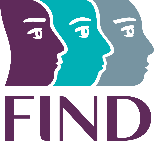 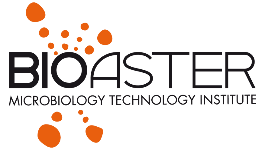 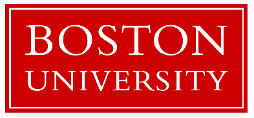 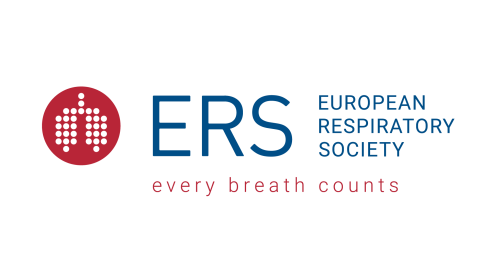 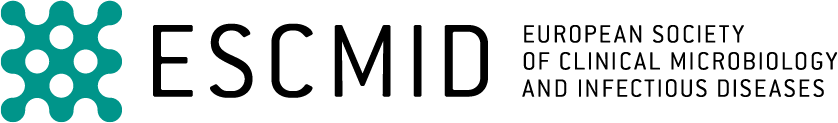 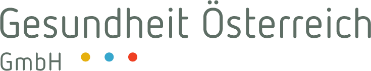 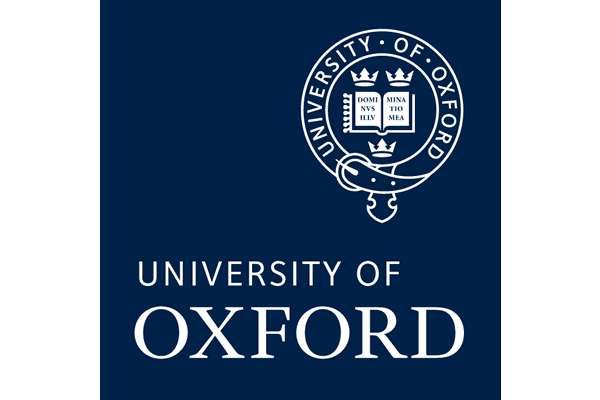 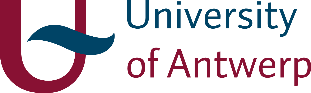 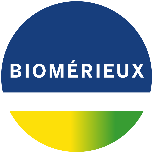 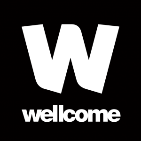 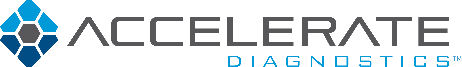 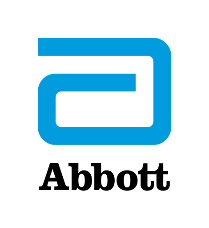 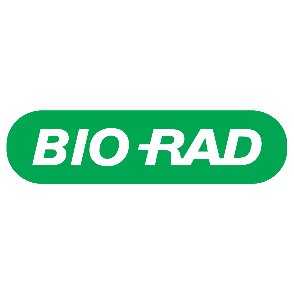 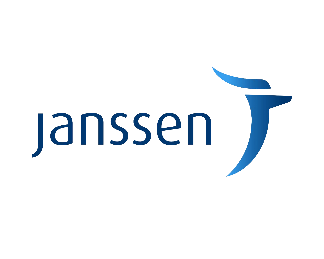 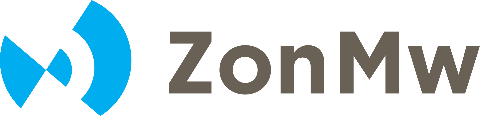 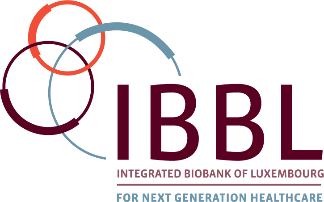 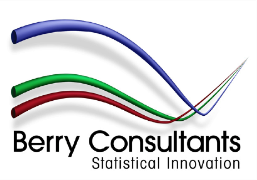 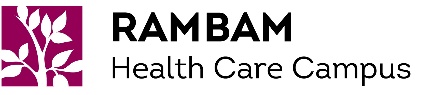 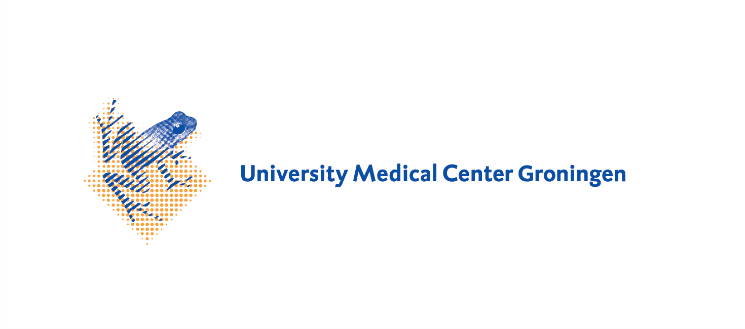 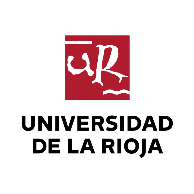 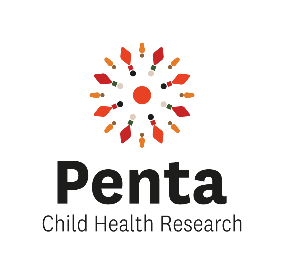 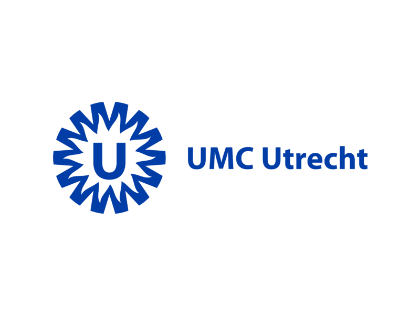 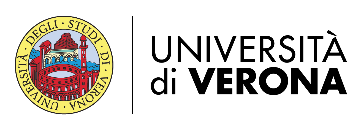 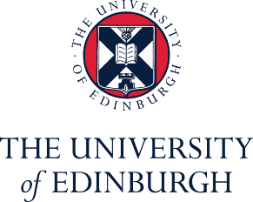 Fourth EAP session Meeting overviewThe fourth session of the VALUE-Dx Expert Advisory Panel (EAP) was held virtually on the 23rd of March 2022. There were nine members of the EAP present.Topics and themes discussed VALUE-Dx Progress updateProgress of the PRUDENCE trial (RCT of point of care diagnostics for enhancing the quality of antibiotic prescribing for community acquired acute respiratory tract infection in ambulatory care in Europe).HTA approaches and whether they differ for preventative interventions compared to clinical or therapeutic interventionsWhether HTAs can incorporate less tangible benefits of diagnostics such as clinician and patient confidence Appropriate KPIs to capture a reduction in unnecessary antibiotic prescribingComment on outcomes used in PRUDENCEPatient population that should be targeted with POC-testing in daily practiceDifferences between countries (high vs low prescribing) in POC testing for AMRThe Lancet paper on the global burden of AMRPresentation from guest speakerGlobal alliance of diagnostics (FIND) provided an overview of the ACT-Accelerator (ACT-A) consortium that was convened to address the needs of COVID-19. Covered the innovation in molecular diagnostics, including increased POC tests, isothermal amplification technologies and new readout methods.RCT- randomised controlled trial, HTA- health technology assessment, KPIs- key performance indicators, POC- point of care, AMR- antimicrobial resistance	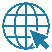 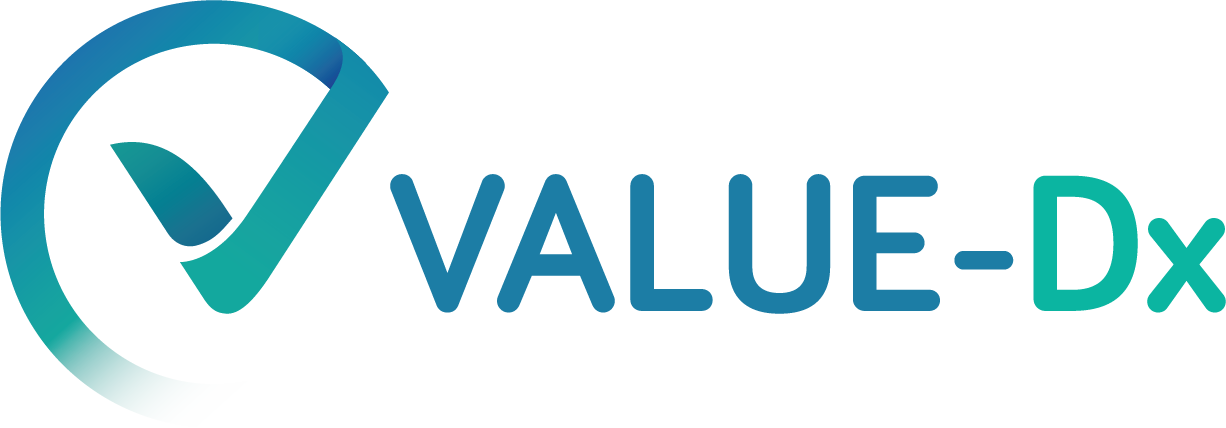 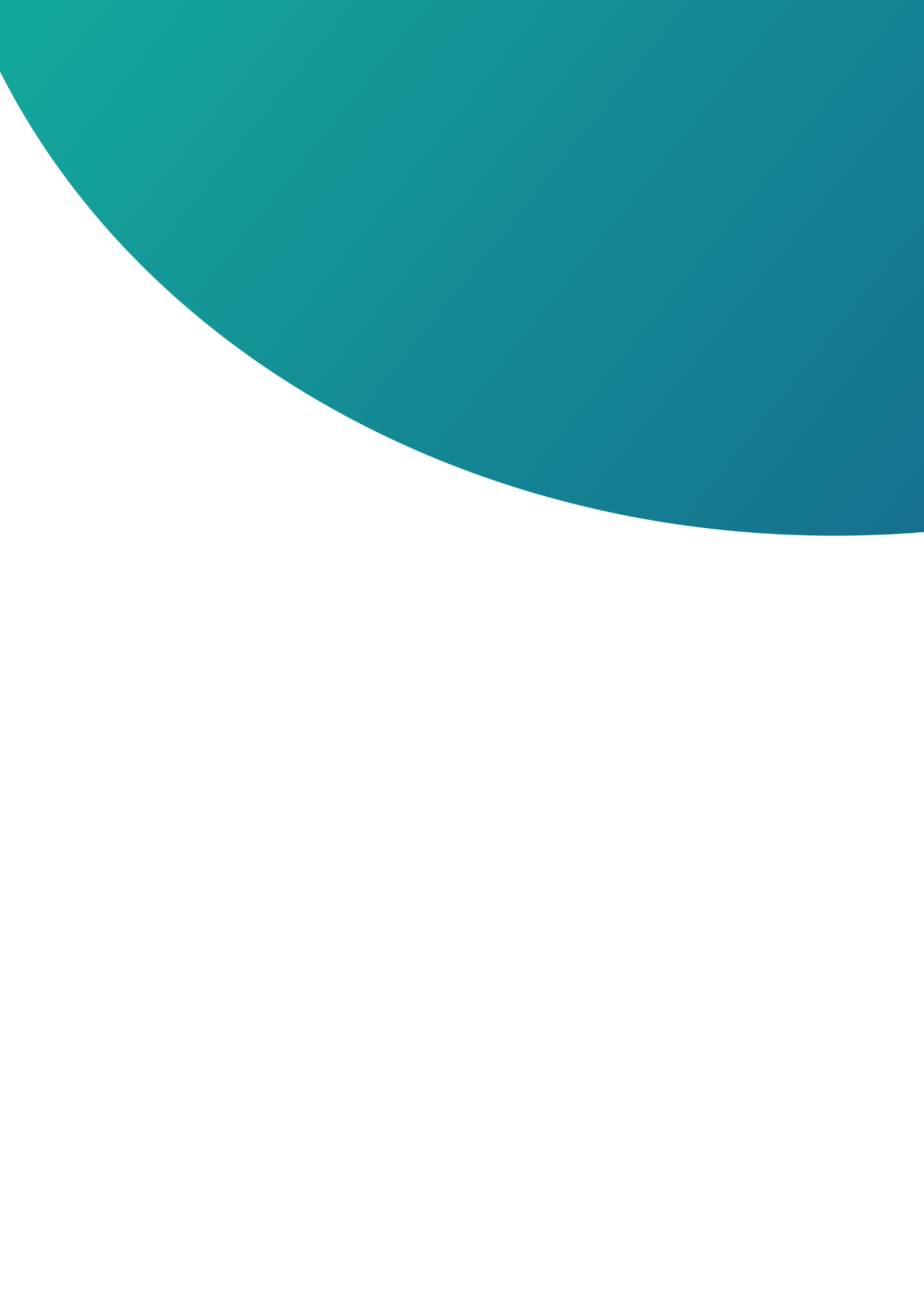 